Catholic Church of Sts. Peter and Paul, Northfields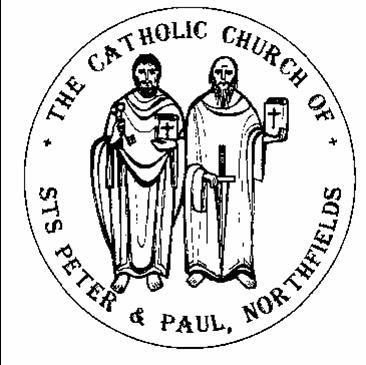 38, Camborne Avenue, Ealing, London, W13 9QZ.  Tel. 020 8567 5421e-mail: northfields@rcdow.org.uk; website: http://parish.rcdow.org.uk/northfieldsFacebook page: https://fb.me\38camborneavenueParish Priest: Fr. Jim Duffy; Parish Deacon Rev Andrew GoodallPastoral Assistant: Anna Maria Dupelycz; Parish Administrator: Rosa BamburyAlternative Number: 07787 048144 (Anna); northfieldscat@rcdow.org.uk  Office Opening Hours Mon – Weds .& Fri, 10am – 2.00pm.  Closed Thursdays.Sacraments and Devotions:  Suspended until further notice.Psalter Week 1____________________________________________________________________________________________________29th Sunday in Ordinary Time Year B Sunday 17th October 2021  ____________________________________________________________________________________________________Readings:This Week (29th Sunday Year B) Isaiah 53:10 -11; Ps 32:4-5, Hebrews 4:14-16; Mark 10:35-45Next Week (30th Sunday Year B) Jeremiah 31:7 -9; Ps 125, Hebrews 5:1-6; Mark 10:46-52_________________________________________________________________________________________________Motives to Love the Mass Deeply (3)The Christlike notion of Community has a very special meaning above the ordinary, necessary to understanding and loving the Mass.  We, as the People of God, are formed by him, Our Father, as members of his unique Family.  He “calls” us into existence.  It is he who takes the initiative uniting us with his Son as our Elder Brother in the Family.  This is the true meaning of all of us as the Church.  Thus the Father is the one who creates the Community, not us.  We may have close friendship with some but the people we don’t know must be to the fore too in our appreciation of such community.While it is true that we are the Church all the time wherever we are, our congregating together each Sunday is a special way of being Church.  Jesus himself leads us in our worship.  We worship the Father through Christ as our Mediator, with Christ as our Brother, in Christ as members of this Body – the Body of Christ – of which he is the Head.  These 3 prepositions, though, with, in, overflow with powerful meaning.  Do you see how this is magnificent?  We are active participants with Jesus in the Mass not passive there in the benches.  What’s the use of just being physically present if our minds and hearts aren’t “present” too?  It is therefore utterly wrong to think that we come together as individuals like a disunited crowd in a cinema or restaurant.  This article leads us to love the Mass deeply.																											Please keep for yourself and others.______________________________________________________________________________________Parish Life Coming out of Lockdown   Please see a supplementary sheet for full details.  Liturgical Ministries: have resumed on a ‘sign up’ basis on lists in the sacristy.  Those who have known e-mail addresses serving pre-pandemic should have received an e-mail asking if they wish to continue. (Please check spam/junk folders).  If anyone hasn’t received an e-mail, please contact Anna either by e-mail (northfieldscat@rcdow.org.u) or by leaving a message – text or voice –on 07787 048144.  If you wish to know more about what is involved, similarly contact Anna.a) New Altar Servers  Recruitment of new servers is ongoing.  Please contact Deacon Andrew for more information (andrewgoodall@rcdow.org.uk).b) Music Ministry:  has resumed at 10.00am and 11.30am Masses.  Rehearsal for 10.00am Mass: Thursday, 7.30pm in the church.  11.30am Mass: no rehearsal this week. Participants will be required to sanitise chairs after use, using the sprays provided.c) Children’s Liturgy will not resume until it is known how many leaders and helpers are continuing.  Anybody interested in becoming involved, again please contact Anna.  A training session and meeting will be arranged as soon as possible to discuss the way forward.d) Stewards  For weekends, it is hoped that this develops into the resurgence of a ministry of welcome.  Please consider if you and/or your family would like to be involved in this important role.e) New Young readers    Even though we don’t yet have a training start date, anybody in Year 4 upwards who has celebrated First Communion are invited to register their interest by contacting Anna, preferably by e-mail. (northfieldscat@rcdow.org.uk  Synod 2023    The Synod is formally launched this weekend across the globe.  Cardinal Vincent opens Westminster’s process with Mass at the Cathedral Saturday evening with parish reps gathered from across the diocese.  These reps will be facilitating the listening conversations around the themes of communion, participation, and mission.  Listening is at the heart of this synodal process.  All members of the local community will be invited to share their thoughts and experiences at events yet to be arranged or in other ways.  .The reps for Northfields are Joseph Lo and Roisin Sullens.  Please pray for the Synod by initially taking a prayer card home and praying for us all to be open to the Holy Spirit.  More information will be posted here.  For general information and resources go to https://rcdow.org.uk/synod/ Autumn Faith Sharing    “With A Father’s Love”, as part of the Year of St Joseph.  Please contact Anna if you would be interested in forming a small group, meeting on parish premises (during the day) or an online group (evenings).  Copies of the booklet are available from the table at the back of the church.  Suggested donation £2. Safeguarding  The Parish reps are Susie Worthington who can be contacted on northfieldssg2@safeguardrcdow.org.ukand Tracy Paterson who can be contacted at northfieldssg1@safeguardrcdow.org.uk. Masses this WeekSunday 17th October (29th Sunday Year B)									Thursday 21st October 									(Sat.) 6.00pm Jadwiga Treszka (Ann.)														No Mass											 8.30am 	Billy & Niall Osborne (Ann.)																											10.00am Philomena Larkin (Ann.)												Friday 22nd October	(St John Paul II)			11.30am 																				11.15am	Funeral Mass Maria Da Silva RIP			6.00pm	Peter Kurianski (RIP)																																																		Saturday 23rd October  (St John of Capistrano)Monday 18th October (St Luke)													No Morning Mass								 9.30am	John Norris (LD)																																						(St Paul of the Cross)								Sunday 24th October (30th Sunday Year B)				Tuesday 19th October (St John be Brebeuf, Issac Jogues & Co)			(Sat.) 6.00pm	Melita Simmonds (Ann.)					 11.15 Funeral Mass Martin Guidera RIP									 8.30am  																																				10.000am  Maureen Lappin (Ann.)							Wednesday 20th October 													11.30am 	  Sarah Matthews (Ann.)							 9.30am 											  								 6.00pm	 														Rest in Peace   We pray for the repose of the souls of : - Martin Guidera  whose requiem will be celebrated on Tuesday 19th October at 11.15am.  Maria Da Silva whose requiem will be celebrated on Friday 22nd October at 11.15am.These Masses will replace the normal Mass of the day. Prayers for the Sick    We pray for those suffering from illness and their carers: Doreen Fowley, Madge Starr, Vera Zunzic, Anna Keane, Barbara Lennon Snr, Teresa Hartnett, Stephania Pullin, Geraldine Davison, Michael Davison, Sylvia O’Connor, Dave Mortby, Cerys Edwards, Andrew Chandiram, Ivan Mahon-Smith, Kathleen Walsh, John Zielinski, Donna O’Hagan, Ann Hagan, Alan Worman. Sankar Ghosh, Margaret Adu, Therese Biks, Shantha Kumari, Sagundala Devi, Victor Young.  Our Lady, help of the Sick, pray for us.Prayers for those Recently Deceased and Anniversaries    We pray for the repose of the soul of Martin Guidera,  Maria da Silva, Peter Kurianski and John Norris and those whose anniversaries occur around this time including, Jadwiga Treszka, Philomena Larkin, Billy and Niall Osborne, Melita Simmonds, Maureen Lappin and Sarah Matthews.  May their souls and the souls of all the faithful departed through the mercy of God rest in peace.  AmenChurch Offerings   Should you wish to switch to standing order and/or gift aid, please e-mail or call Rosa.  Similarly, should you wish to begin giving by envelope. Standing orders can also be set up online via the parish website: https://parish.rcdow.org.uk/northfields/donate/  Contactless giving is now up and running. You will find our CONTACTLESS GIVING device in the church entrance to donate by debit/credit card, Google and Apple Pay, pay for repository items and votive candles. Simply choose the amount or enter the amount you wish to donate and hold your card onto the reader.  Catechists, Small Group Leaders and Helpers    The passing on of faith in a parish community is one of the most important missions of any parish and is the responsibility of baptised Catholics.  There are many layers within this ministry, from administrative support to leading a small group.  Please consider if this is an area of ministry you would like to be involved in.  For our sacramental preparation programme to continue smoothly and safely, your help is needed.  If you would like to know more about what is involved, please contact Anna asap.  DBS checks conducted by the diocese are required for these roles.  Secondary School Transfer & Sixth Form   Fr Jim will be available to sign CCPs on Mon 18th Oct between 10.30-12 Noon. and Wednesday 20th Oct 4.30pm and 6.00pm.  There will be no form signing during half term. Dates for primary school forms will be available after half term.  No appointment needed.  Should you require copy baptism certificates, please contact Rosa via e-mail.Parish Groups and ActivitiesParents and Toddlers Parents and Toddlers Wednesdays, 9.00am to 10.00am in the Parish Hall.  Please bring your own mug/cup for refreshments and a floor blanket for your own child/ren.  Thank you!Youth Club   Volunteer leaders are needed, all of whom need to undergo a diocesan DBS check before starting their role.  If you are interested in seeing this group restart, please contact Rosa in the parish office with your contact details Parish Hall Cleaning    A rota of teams, comprising of around 3 people per team is needed.  Please contact Rosa in the parish office.Catechetics (Sacramental Preparation)  Contact Anna initially on northfieldscat@rcdow.org.uk or 07787 048144 with enquiries and queries.  Please include a mobile/phone number with your e-mail enquiry.First Communion   There will be a briefing meeting for volunteer small group leaders on Mon. 18th., 7.30pm.  Please come to the parish office door.  Sessions for children begin 3rd November.  Applications are now closed.Confirmation   Introductory meeting for candidates today, 4.00pm, in the church.  Applications are now closed.Adult Confirmation    Preparation for this age group - anyone aged 17 upwards - is different to that provided for younger teenagers.  Please contact Anna should you be looking at considering celebrating the sacrament.Wanting to Know More about Being Catholic? (RCIA)    Please contact Anna before attending.  Sessions continue on Weds. 20th Oct., 8.00pm for those already on the journey, offered in person and on Zoom.  Please come to the parish house, entrance Felton Road.CAFOD Global Day of Action for the Climate    Sat. 6th Nov., meeting at 11am at Mary Moorfield’s with other CAFOD supporters, and then proceeding to Bank Of England by 12pm to join the main “Global Day of Action” march in London, which would get to Trafalgar Square for a rally at 3pm.  Attending as a parish group is being organised.  More information to follow.  